Vielen Dank für Ihre Bestellung. Wir liefern Ihnen wie vereinbart folgende Waren: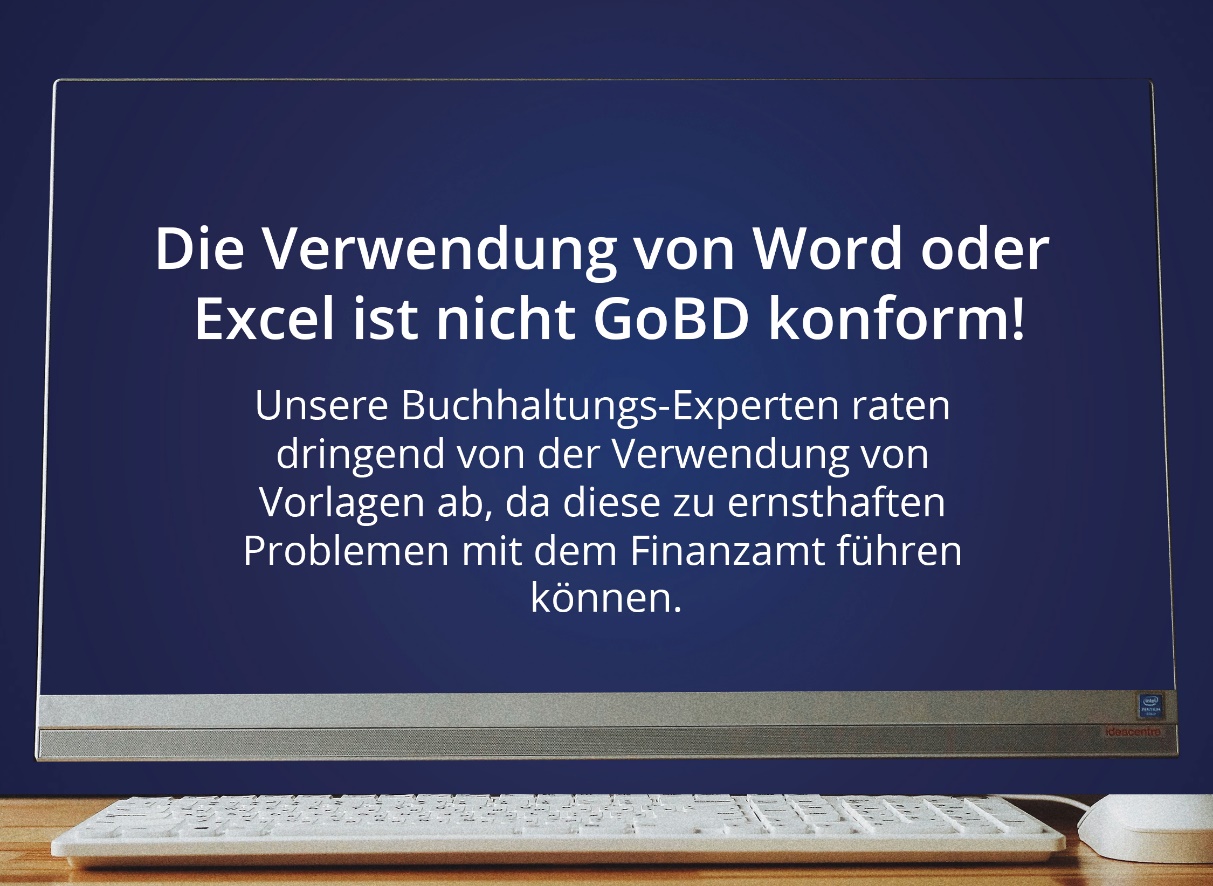 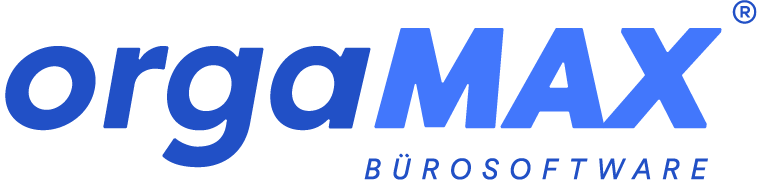 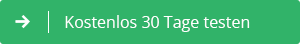 Finanzamtssicher – GoBD-zertifiziert und sorgenfreiAutomatisierte Mahnungsversendung – Individuell zugeschnitten auf die Zahlungsbedingungen Ihrer KundenRechnungen, Angebote, Mahnungen – sämtliche Dokumente auf einen BlickIhr Unternehmen in einer Software – Startup-Paket ab 6,75€/MonatArt.-Nr.BezeichnungAnzahlEinzelpreisGesamtpreis1111122222DienstleistungArtikel1 Stunde2 Stück60,00 EUR5,00 EUR60,00 EUR10,00 EURZwischensumme19% MwSt.70,00 EUR13,30 EURGesamtbetrag83,30 EUR